Welcoming	Academic	Respectful	Dynamic	Ethical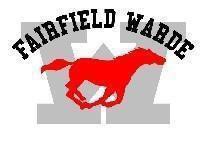 Friday, March 2, 2018Schedule: Day 4TODAY IS PHONE FREE DAY!!SPONSOR A SENIOR DAYThe Class of 2018 is hosting Sponsor a Senior Day, Friday March 9th. The event is a fundraiser to support the Class of 2018 and Operation Hope. Freshman, Sophomores, and Juniors have the opportunity to Sponsor a Senior. Senior homerooms were given permission forms, or they can be found on the Daily Bulletin. (Attachment at end of bulletin.)AP TEST REGISTRATIONAP registration started Monday, February 5, 2018 at 8:00 AM and will end on Wednesday, February 28, 2018 at 12:00 PM. You will be able to register through Wednesday, March 7, 2018 at 12:00 PM but there will be a late fee of $25 after February 28.  In order to register visit the website www.TotalRegistration.net/AP/070186.BLOOD DRIVEWarde Red Cross Club’s annual blood drive will be Thursday, March 8th (Day4). Permission slips will be available in Junior and Senior Homerooms and outside T36. Please make an appointment during lunch waves during the week of 2/22-2/28.  Please see Mrs. Racioppo (T36) or Ms. Higgins (P33) with questions.VETERANS HISTORY PROJECTIn cooperation with U.S. Representative Himes office, US History students in Mr. Flynn’s class at Fairfield Warde High School are working on a Veterans History Project. We are looking to connect with Veterans in our community and I was wondering if you could help me get the word out. In this project, students conduct 30- minute interviews with Veterans to document their experience for the Library of Congress. We need to locate local Vets willing to share their story with us. Interested Vets could contact cflynn@fairfieldschools.org or at 203.255.8364.  Additional information is at http://www.loc.gov/vets/ .HOMEWORK HELPThe Homework Help program will run from 2:15pm-3:45pm on Monday, Wednesday, and Thursdays in the Academic Center in the Learning Commons. Students can receive extra help or support, or just access a quiet environment for work completion.CHANGE OF ADDRESSParents need to bring a lease or mortgage statement or property deed AND a current utility bill to Central Office at 501 King’s Highway East in order to process their change of address. PLEASE CALL 203-255- 8398 TO MAKE AN APPOINTMENT.CHECK OUT THE MANY DYNAMIC HAPPENINGS IN THE WARDE LEARNING COMMONS.News: Mrs. Attruia, Mrs. Jacksis, and Mrs. Rodriques are bringing 25 students to McKinley to celebrate ReadAcross American day on March 2nd. This is the second year that the ELL students have shared books with their elementary friends, and this year reading students as well as sports team captains are participating too. We hope to make this an annual event!Make-IT programs: Our February program was a Break-out escape	session! It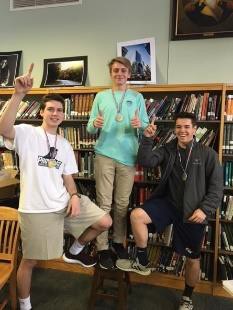 involved collaboration and critical thinking to solve the puzzles and win	the gold medal. Break-out units can be designed for any class. Let the library know if you	are interested. Warde TV: The crew is always looking for a good story! If there are	teachers or students who would like to share topics with the school community, please	let Mrs. Gartsu know and she can set up a time to send out a camera and interview team!Click on the link below to watch the archived episodes: https://drive.google.com/drive/folders/0ByTSZjpTo86fekpNa2tQMDNCclU?usp=sharingSchool Counseling and Career Center NewsATHLETICSReminder Badminton intramurals are every Thursday 7-9pm in the large gym.Also Zumba Mondays in the black box and Yoga Thursday in the teacher Café both from 2:30- 3:30pm.NOTICE ABOUT ADMISSION TO GAMESIn order to offset some of the extra costs for supervision that is required at some of our athletic contests, we will be charging admission for these games for both adults and students. The price for adults will still be $5 and the price for students will now be $3. This practice is consistent with most of the schools in our league.We are charging admission at the following games this year: All varsity football gamesAll varsity boys’ basketball gamesAll Warde vs. Ludlowe contests that require extra supervision All FCIAC and CIAC playoff gamesAny other game that additional supervision is required HAPPY BIRTHDAY WISHES TO:  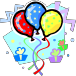 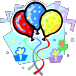 3/2 – Valeria Garcia3/3 – James Richard, Mason Schiavi, Hartley Curran Pandora Kerma, Elizabeth Richards, Rishabh Bist Arturo Mateos, Alvin Thomson¾ - Ava Fitzpatrick, Luke Bender, Ammar Ali“Sponsor a Senior” Day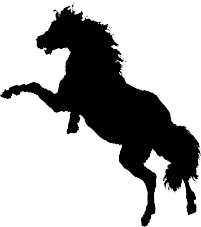 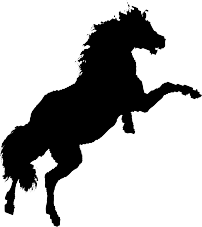 March 9, 2018“Sponsor a Senior Day” is a fundraiser being held by the Class of 2018 Club to support the senior class and Operation Hope. On Friday March 9th, any freshman, sophomore, or junior has the opportunity to have a senior as their “personal secretary” for the day. The sponsor can also designate an appropriate uniform for their senior. There must be a mutual agreement between the senior and the sponsor to take part in “Sponsor a Senior Day.”BOTH the senior and the sponsor must sign and return a single form, along with $10 toMrs. Conner in T-11 or Mrs. Singer in T-23 by Wednesday March 7th.Passes will be given to verify participation.(Each pair can choose how to split the $10.  We recommend $5 each.)All participants must follow the rules outlined below and on the permission slip!The following guidelines must be followed for the designated uniform.No masks are permittedNo sharp objects, weapons, facsimile weapons, or other potentially dangerous propsNo roller blades, skateboards, cycles, scooters etc.  (Nothing on wheels.)Costumes that are obscene, offensive, or sexually suggestive are strictly prohibitedHealth and Safety codes require that footwear be worn at all timesStudents who do not follow these guidelines will be required to change clothes and are subject to disciplinary consequences.“Sponsor a Senior Day” is a great way to raise money for the senior class and a local charity In the spirit of our FWHS Mission, have fun without being disrespectful of anyone.Any questions can be addressed to Mrs. Conner and Mrs. Sin“Sponsor a Senior” DayPERMISSION SLIPBy signing your name below, you EACH agree to the following conditions.Rules of Sponsor a Senior Day: Any violations will result in the individual’s immediate removal from the activity. It is the teachers and administrators discretion what is and is not acceptable. All costumes must adhere to the rules set forth in the school’s dress code.Prohibited:  No person will be forced to do anything against his or her will.  Under no circumstances will any type of sexual or other kind of harassment, vulgarity, ethnic, religious or racial slurs, or any other type of offensive behavior be tolerated.Sponsors:	The sponsor will be ON time to ALL classes.CLASS ATTENDANCE IS MANDATORY!Sponsor will not harass, embarrass, or partake in any other type of offensive behavior.Seniors:	The senior must be no more than 5 minutes late to class.The senior cannot leave class earlier than 5 minutes before the period ends.The senior must attend all of their classes.  CLASS ATTENDANCE IS MANDATORY!The senior will take responsibility for missed work.Signed form below and $10 must be handed in to Mrs. Gomes (T-11) or Mrs. Singer (T-23) by Wednesday,March 7th.Passes will be given to verify participation.Any questions can be addressed to Mrs. Conner and Mrs. Singer.By signing below, we both agree to adhere to the above rules, regulations, and agree to the dress code policies as stated in the FWHS Student Handbook.SAT Test Dates 2017 – 2018Date	Location	Regular Registration    Late Registration Online	Late Registration PaperMar. 10	FLHS	Feb. 9	Feb. 28 **	Feb. 20 **May 5	FWHS & FLHS	Apr. 6	Apr. 25 **	Apr. 17**Jun. 2	FLHS	May 3	May 23 **	May 15 ***Be sure to register early at www.sat.org/register . Seats are assigned by College Board on a first- come, first-served basis and are not guaranteed to Fairfield students.**Late fee requiredACT Test Dates 2017 - 2018Date	Location	Regular Registration   Late Registration	Photo Upload DeadlineApr. 14	FWHS	Mar. 9	Mar. 10 - 23**	Apr. 6*Be sure to register early at www.actstudent.org . Seats are assigned by ACT on a first-come, first- served basis and are not guaranteed to Fairfield students.**Late fee requiredFairfield Warde 2017-18 Athletic Events ScheduleFairfield Warde 2017-18 Athletic Events ScheduleFairfield Warde 2017-18 Athletic Events ScheduleFairfield Warde 2017-18 Athletic Events ScheduleFairfield Warde 2017-18 Athletic Events ScheduleFairfield Warde 2017-18 Athletic Events ScheduleFairfield Warde 2017-18 Athletic Events ScheduleDateSportOpponentH/A-FacilityTime/ResultBus TimeNoteFri., 3/2V CheerleadingCIAC ChampionshipAwayTBAat Floyd Little AthleticCenterSat., 3/3V WrestlingNew England ChampionshipAwayTBASat., 3/3V CheerleadingCIAC ChampionshipAway10:00 a.m.PU 8:15, RE1:30Floyd Little CenterSat., 3/3V CheerleadingCIAC ChampionshipAwayTBATBAat Floyd Little Athletic CenterSat., 3/3V Co-ed FencingState Tournament at HopkinsAway9:00 a.m.PU 7:00, RE5:30Sat., 3/3Miscellaneous EventsFNLL- Fairfield Warde H.S.8:00 a.m.-1pmboth gymsSun., 3/4Miscellaneous EventsFNLL- Fairfield Warde H.S.8:00 a.m.-1pmboth gyms